School’s out! Our 5-star kids Holiday Camps are in! 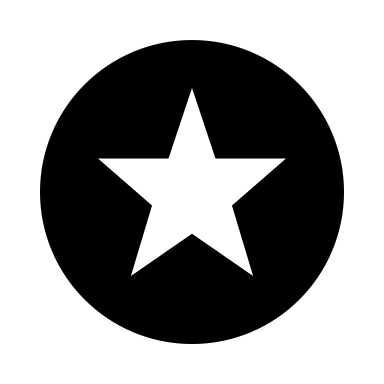 Dear Parents/Guardians,Premier Education are very excited to announce we will be offering three Holiday Camp courses at Our Lady of Lourdes Primary School during February half term. Our aim is to offer a convenient and affordable service to parents where children can have fun and feel safe in familiar surroundings. We hope our experience and extensive offering of activities will ensure there is something for every child to enjoy. Please see further details below:Venue: Our Lady of Lourdes Primary School, Wanstead, E11 2TATime: 9:00am – 4.30pmAges: 5 - 12Price: £31.99 per dayFOOTBALL – NEW FOR 2024!Dates: Monday 19th – Thursday 22nd FebruaryGYMNASTICS – NEW FOR 2024!Date: Friday 23rd February 2024MULTI SPORTSDates: Monday 19th – Friday 23rd February10% off when you book all available days!Our Holiday Camps are designed to help your children get active, introduce them to new and exciting activities, and create a fun-filled experience they will remember forever. How to book:Visit premier-education.com, Book a Course and use the postcode E11 2TA.Use this link: Spaces are limited per course, so book quickly to avoid disappointment! Please rclark@premier-education.com with any questions or requests. 